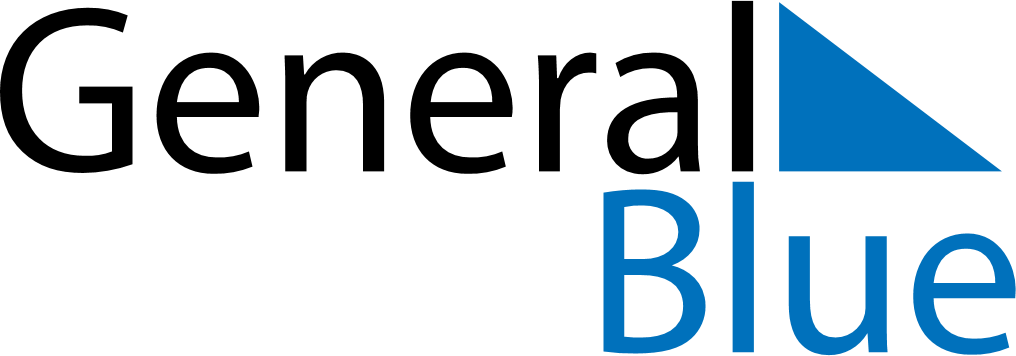 October 2028October 2028October 2028October 2028United StatesUnited StatesUnited StatesSundayMondayTuesdayWednesdayThursdayFridayFridaySaturday1234566789101112131314Columbus Day15161718192020212223242526272728293031Halloween